«Εκφράζοντας πολλές σκέψεις, με λίγα λόγια»Συνέντευξη από την ποιήτρια Λίτσα ΜπεσκάκηΑγγελική ΜπαβέλλαΝαύπλιο 2016ΒιογραφικόΗ Λίτσα Μπεσκάκη γεννήθηκε και μεγάλωσε στο Ανυφί Αργολίδας. Είναι το μικρότερο παιδί από τα τρία της οικογένειας της. Σπούδασε στο Τμήμα Γερμανικής Φιλολογίας του Καποδιστριακού Πανεπιστημίου. Ζει στο Ναύπλιο, όπου και εργάζεται ως εκπαιδευτικός στη Δευτεροβάθμια Εκπαίδευση. Οι προσωπικές αναζητήσεις, την οδήγησαν να παρακολουθήσει και να ολοκληρώσει επίσης, σπουδές στο Τμήμα Θεατρικών Σπουδών του Πανεπιστημίου Πελοποννήσου.Ασχολήθηκε με την ποίηση από πολύ μικρή ηλικία, βρίσκοντας σε αυτήν έναν τρόπο προσωπικής έκφρασης. Σε ηλικία περίπου 30 ετών, αρχίζει να ασχολείται σε πιο «επαγγελματικό» επίπεδο, όπως λέει η ίδια,  αλλά πάντα παραμένει μια προσωπική ενασχόληση. Δεν ακολουθεί ένα συγκεκριμένο ποιητικό ύφος. Τα ποιήματα της, όμως έχουν μέτρο. Έτσι, το 1996 έρχεται, τυχαία η γνωριμία με τον Παντελή Θαλασσινό, ο οποίος μελοποιεί στοίχους της και τους τραγουδάει, συμπεριλαμβάνοντας τους στην δισκογραφία του. Έχει συνεργαστεί επίσης, με τον Βασίλη Παπαδόπουλο και το Σταμάτη Χατζηευσταθίου.  Δεν έχει εκδώσει ακόμα, κάποια ποιητική συλλογή, αλλά δεν αποκλείει να προχωρήσει, σε αυτό αργότερα. Ποιήματα της έχουν διαβαστεί σε εκδηλώσεις. Δεν θεωρεί τον εαυτό της επαγγελματία ποιητή και αυτό είναι κάτι που την ευχαριστεί. Ποιήματα της, που έχουν μελοποιηθεί, έχουν μεταφραστεί και σε άλλες γλώσσες (γερμανικά, ρώσικα, πορτογαλικά).Εργογραφία (μελοποιημένα ποιήματα που έχουν συμπεριλήφθη σε δισκογραφικές δουλειές): «Ατλαντίδα» και  «Στο Ναύπλιο» (1996), συνθέτης Παντελής Θαλασσινός,  «Αγάπη κάνε με πουλί», «Δικαίωση», «Νερό και αρμύρα», «Ξανά σε ονειρεύτηκα», «Οι νύχτες μου γυρεύουνε χορό», «Τα γοβάκια», «Φεύγουν τα χρόνια», «Χρυσάνθεμο» (1997) συνθέτης Βασίλης Παπαδόπουλος, «Η εσάρπα» (1998) συνθέτης Παντελής Θαλασσινός, «Τρία τσιγάρα χρόνο», (2001) συνθέτης Παντελής Θαλασσινός και «Οι παλιές αγάπες» (2007) συνθέτης Σταμάτης Χατζηευσταθίου.ΣυνέντευξηΚαταρχήν θα ήθελα να σας ευχαριστήσω που δεχτήκατε, να παραχωρήσετε αυτή την συνέντευξη. «Κι εγώ ευχαριστώ».Μου είπατε ότι το Λίτσα προέρχεται από το Ευαγγελία. Πως θέλετε να σας αποκαλούνε; «Προτιμώ το ΄΄Λίτσα΄΄».- Ζείτε και εργάζεστε στο Ναύπλιο. Εδώ γεννηθήκατε;«Έχω γεννηθεί, στα πέριξ του Ναυπλίου. Είμαι από το Ανυφί».-Θα θέλατε να μας πείτε λίγα πράγματα για την παιδική σας ηλικία; Ίσως κάποιοι φίλοι που να υπάρχουν από εκείνη την εποχή;«Ναι. Υπάρχουν φίλοι από τότε. Βέβαια έλειψα πολλά χρόνια, πηγαίνοντας να σπουδάσω. Έχω τελειώσει την Γερμανική Φιλολογία. Από όταν ξαναγύρισα συναντώ παλιούς φίλους, αλλά οι πολλοί κολλητοί είναι λίγοι». -Κατά την διάρκεια των σπουδών σας είχατε επαγγελματικές αναζητήσεις ή αφού είχατε επιλέξει να σπουδάσετε Γερμανική Φιλολογία ήταν ξεκάθαρο, ότι θα δουλεύατε πάνω σε αυτό το αντικείμενο, ως εκπαιδευτικός; «Όχι δεν ήταν ξεκάθαρο, γιατί όταν σπούδαζα εγώ, δεν είχαν μπει ακόμα στο εκπαιδευτικό πρόγραμμα, τα Γερμανικά, ως ξένη γλώσσα. Το επιδιώκαμε από τότε, ως Πανεπιστημιακό Τμήμα. Και όταν πήρα το πτυχίο αυτό έγινε. Απλά πάντα μου άρεσε να γράφω. Και η σχολή αυτή, που ήταν θεωρητική μου άνοιξε ορίζοντες και πέρα από την Ελλάδα. Αλλά άρχισα να γράφω μεγαλύτερη».-Να γράφετε ποίηση; «Γενικώς να γράφω. Να δοκιμάζω τις δυνάμεις μου».-Όταν λέτε αρκετά μεγαλύτερη τι εννοείτε; «Γύρω στα τριάντα μου χρόνια. Έγραφα για μένα μικρότερη. Αλλά δοκιμάζοντας κάτι που θα μπορούσε να είναι πιο επαγγελματικό, ήταν γύρω στα τριάντα μου». -Συνέβη κάτι τότε ή απλά είναι ήταν ώριμη περίοδος και μπήκατε σε αυτή τη διαδικασία; «Και τα δύο. Όπως το σκέφτηκα εκ των υστέρων, είναι ότι λόγο συγκυριών, λόγο ηλικίας, λόγο καταστάσεων, ήθελα να πω με πολύ λίγα λόγια πολλά πράγματα». - Άρα το γράψιμο ήταν ένας τρόπος έκφρασης.«Και για αυτό ξεκίνησα με στίχο-ποίημα. Δεν ήθελα πολλά λόγια και γι’ αυτό με έλκυε το να ψάχνω να πω με λίγα λόγια κάτι, που στο δικό μου το μυαλό ήταν πιο σημαντικό. Τα πρώτα μου γραπτά, λοιπόν ξεκίνησαν έτσι. Κάποια ήταν πολύ ωραία, κάποια ατελή. Γιατί δεν ήξερα ακριβώς. Ασχολήθηκα πάρα πολύ με δοκιμές. Πάρα πολύ. Χρόνια. Βρήκα μόνη μου διάφορες, ας πούμε «τεχνικές» και όταν κάποια στιγμή το χόμπι μου, μπορούσε να γίνει επαγγελματικό, ήμουν σε θέση να πω «ναι». Γιατί δε λέμε πάντα «ναι». Ήμουν έτοιμη να το πω. Συνεχίζει να είναι χόμπι, γιατί η δουλειά μου είναι άλλη, και μου αρέσει, αλλά μπορώ να τα ταιριάξω». -Μου είπατε όμως, ότι γράφεται, από πιο μικρή. Κάποιος σας παρότρυνε σε αυτό ή ήταν μια δική σας ανάγκη;  «Όχι, όχι». -Θέλατε να καταγράψετε σκέψεις ή εμπειρίες ενδεχομένως; «Είναι από μέσα μου αυτό. Μου συμβαίνει κάτι παράξενο, που όπου το έχω αναφέρει, πραγματικά μου λένε και οι άλλοι, ότι είναι παράξενο. Ο,τιδήποτε λέμε ή ακούω, το φαντάζομαι γραμμένο».-Πολύ ωραίο δεν είναι αυτό;Απάντηση: «Είναι σαν να μου περνάει μια αόρατη οθόνη από μπροστά και τα φαντάζομαι όλα γραμμένα. Αυτό μου συμβαίνει και με την ξένη γλώσσα. Την φαντάζομαι επίσης γραμμένη. Άρα λέω μέσα μου κάτι είναι αυτό, μια κλήση». - Άρα πηγές έμπνευσης είναι οτιδήποτε υπάρχει γύρω σας; «Τα πάντα. Και συνήθως είναι κάτι που το έχω καταγράψει, από παλιά και το αφήνω να περιμένει. Δεν είναι πάντα την στιγμή που συμβαίνει κάτι, βλέπεις κάτι και το γράφεις ξαφνικά. Είμαι παρατηρητής γενικώς. Πάντα ήμουν. Οπότε φυλάγονται κάπου, στο «σκληρό δίσκο» και αναδύονται όποτε θέλουν».-Κάποια από τα ποιήματα σας, μπορεί κάποιος να τα δει με ένα διαφορετικό τρόπο, από αυτόν που εσείς τα έχετε φανταστεί;«Ναι. Κι αυτό υποτίθεται ότι, τους δίνει το «οκ», ότι μπορούν να σταθούν».-Άρα δεν σας ενοχλεί, εάν κάποιος για παράδειγμα, μπορεί να ερμηνεύσει ένα ποίημα που εσείς το εμπνευστήκατε από μια ερωτική ιστορία την οποία ακούσατε, με ένα ποιο κοινωνικό μήνυμα ή αντίστροφα; «Όχι καθόλου. Αντίθετα. Αν βρω έναν τέτοιο άνθρωπο και μου το πει, θα εντυπωσιαστώ για το πώς δουλεύει το μυαλό μας, τις στιγμές που γράφουμε. Γιατί νομίζω, ότι ενστικτωδώς, καταγράφουμε κι άλλα πράγματα που είναι ασυνείδητα εκείνη την ώρα. Και σε έναν άλλον δίνουμε μια άλλη οπτική γωνία, που μπορεί, μετά, να τη δω κι εγώ». -Ποιήματα, λοιπόν, που έχουν γίνει τραγούδια.«Ας πούμε. Είναι με ομοιοκαταληξία γιατί βολεύει το τραγούδι κάτι τέτοιο. Δεν είναι πάντα απαραίτητος όρος, αλλά βολεύει τους μουσικούς και τους τραγουδιστές».-Πώς αισθάνεστε όταν ακούτε ένα ποίημα σας, υπενδεδυμένο με μουσική; «Τώρα χαρούμενη. Την πρώτη φορά, όταν πήρα το πρώτο CD από την εταιρεία, πριν κυκλοφορήσει ακόμα, πρέπει να το άκουσα γύρω στις εκατό φορές. Και την πρώτη φορά που άκουσα, τυχαία στο ραδιόφωνο του αυτοκινήτου, σταμάτησα το αυτοκίνητο και απόλαυσα το δικό μου τραγούδι».   -Είναι μια απόλαυση για εσάς να τα ακούτε μελοποιημένα; «Ναι. Και μερικά, επειδή πια έχει περάσει καιρός, μου αρέσουν. Δεν τα έχω απορρίψει, όπως απορρίπτουμε καμία φορά λέγοντας ΄΄τι έγραφα τότε΄΄. Μου αρέσουν πολύ, αλλά τα βλέπω με μια απόσταση». -Κάποιες από τις συνεργασίες σας, είναι με πολύ σημαντικά πρόσωπα του μουσικού χώρου. Αυτό είναι κάτι που έγινε με έναν τυχαίο τρόπο;«Ναι, κατά κάποιον τρόπο. Ένας φίλος ηθοποιός συνταξίδευε με τον Παντελή Θαλασσινό στο αεροπλάνο. Και του είπε ο Θαλασσινός ΄΄Ψάχνω για στίχους΄΄. ΄΄Έχω μια φίλη που γράφει΄΄ του λέει ο φίλος μου. ΄΄Να δούμε΄΄, του απαντάει ο Θαλασσινός. Και με πήρε τηλέφωνο ο φίλος μου και μου λέει ΄΄Να του δείξεις πράγματα΄΄. Εγώ στην αρχή δίστασα, γιατί θεωρούσα, ότι δεν είναι έτοιμα. Από την άλλη, είναι αυτό που είπα πριν. Είχα προαποφασίσει ότι θα λέω ΄΄Ναι΄΄, σε πολλά πράγματα».-Και βγήκε σε καλό; «Ναι».-Κάποια από τα ποιήματα σας, έχουν μεταφραστεί σε άλλες γλώσσες;«Ναι».-Κι αυτό, είναι κάτι που το επιδιώξατε εσείς;«Όχι δεν το επεδίωξα προσωπικά. Είναι κάτι που έγινε μέσω τις (δισκογραφικής) εταιρείας, τον Θαλασσινό, κ.τ.λ.».Ερώτηση: Η σημερινή κατάσταση στην τέχνη, στη μουσική, στην ποίηση, μέσα σε συνθήκες παρατεταμένης οικονομικής και κοινωνικής κρίσης είναι κάτι που έχει αλλάξει, σε σχέση με τον πρώτο καιρό που ξεκινήσατε, να ασχολείστε με αυτό το χώρο;  «Σίγουρα έχει αλλάξει. Καταρχήν δεν υπάρχει πια δισκογραφία, όπως την ξέραμε. Τώρα τα CD είναι στις εφημερίδες. Το internet έχει επηρεάσει, η κρίση έχει επηρεάσει. Νομίζω ότι είναι, μια, μάλλον ουδέτερη εποχή. Υπάρχουν καλές δουλείες, δεν είναι, όμως, κάτι που κάνει ΄΄μπαμ΄΄, να πούμε ότι ανοίγει δρόμους. Αλλά νομίζω ότι έτσι συμβαίνει πάντα σε καιρούς κρίσης. Και νομίζω επίσης, ότι κυοφορείται κάτι, αλλά ακόμα δεν έχει βγει». -Ευελπιστείτε τουλάχιστον, ότι θα βγει σύντομα; «Σε κάποιους τομείς της τέχνης, έχει ήδη βγει. Τώρα, αν μιλήσω, για μουσική, για τραγούδι, δεν ξέρω. Λίγο ακόμα. Γιατί πρέπει να βγουν οι νέες ηλικίες, να πουν αυτό που έχουν, να πουν, όπως το εισπράττουν αυτοί. Κάτι που οι μεγαλύτεροι το έχουν ήδη παγιωμένο». -Θεωρείτε ότι οι νέοι θα έχουν μια διαφορετική ματιά στο κοινωνικό γίγνεσθαι;«Οπωσδήποτε. Οπωσδήποτε. Γιατί είναι μεγαλωμένοι αλλιώς. Είναι μεγαλωμένοι με την τεχνολογία, με γονείς που τους έδωσαν πολλές ελευθερίες, για να μην περάσουν, αυτά που πέρασαν εκείνοι. Και ίσως, κάποια στιγμή έχασαν και το μέτρο». -Βλέπετε, όμως να υπάρχει ενδιαφέρον από την νέα γενιά;«Ναι. Με τα δικά τους κριτήρια. Επειδή δουλεύω σε σχολείο (Γυμνάσιο), είμαι με νέους. Έχουν άλλα πράγματα. Είναι διαφορετική γενιά, μεγαλωμένη αλλιώς. Είναι μια γενιά που σκέφτεται με εικόνες κι όχι με λόγια. Σε λόγια θα μετατρέψουν τις εικόνες μετά». -Πώς ακριβώς, σας κάνει να αισθάνεστε, που δουλεύεται με παιδιά στην εφηβεία; «Μου αρέσει πάρα πολύ. Βεβαία υπάρχουν μέρες που λες ΄΄κουράστηκα΄΄ και ό,τι συνεπάγεται αυτό. Αλλά είναι ένα πάρα πολύ ωραίο πράγμα, αφού έμαθα όσο πιο γρήγορα μπορούσα τα χαρακτηρίστηκα των ηλικιών αυτών, και στην συνέχεια με την καθημερινή τριβή προσαρμόστηκα. Είναι πολύ ενδιαφέρον, γιατί τώρα που παλιώνω, βλέπω τα παιδιά, που και αυτά μεγάλωσαν, και βλέπω αν διέψευσαν τις προσδοκίες των γονιών τους και τις δικές μας ή αν μας εξέπληξαν ευχάριστα, με την μετέπειτα πρόοδο τους. Η ηλικία στο Γυμνάσιο δεν προδιαγράφει τίποτα απαραιτήτως. Μόνο αν υπάρχουν πολλά προβλήματα…-Οι μαθητές σας, πως αντιμετωπίζουν μια καθηγήτρια – ποιήτρια – στιχουργό, που μπορεί να ακούσουν τραγούδια της, σε μια τυχαία αναζήτηση στο διαδίκτυο ή στο ραδιόφωνο;«Τους αρέσει, όταν έχουμε κι άλλες ιδιότητες εκτός από αυτή του καθηγητή, που μπαίνει στην τάξη και κάνει μάθημα. Τους αρέσει πολύ. Ρωτάνε». -Και είναι μια θετική ανατροφοδότηση για εσάς οι ερωτήσεις τους και η στάση τους; «Βεβαίως είναι. Και μπορώ να πω, ότι κατά ένα πλάγιο τρόπο, το χρησιμοποιώ και στο μάθημα. Επειδή πια, μου είναι εύκολο να σκαρώνω στιχάκια, βγάζω στιχάκια-καλαμπούρια την ώρα του μαθήματος, για να αντιμετωπίσω κάποια κατάσταση δύσκολή ή απρόοπτη. Και αυτό αμβλύνει κάποιες συγκρούσεις, με χιούμορ. Και δεν είναι κακό αυτό».-Στιχάκια που αμβλύνουν τις δύσκολές καταστάσεις ισχύουν και για τις δυσκολίες που μπορεί να αντιμετωπίσετε στην καθημερινή σας ζωή;«Με άτομα πέραν του σχολείου όχι». -Το οικογενειακό σας περιβάλλον, πως έχει δεχθεί όλο αυτό το κομμάτι της ποίησης και της μουσικής; Απάντηση: «Εντάξει! Δεν μου έφερε κανείς εμπόδιο. Με δέχονται για αυτό που είμαι. Ξέρουν. Είμαστε λίγο, άλλωστε, «καλλιτεχνική» οικογένεια. Σε όλους μας, μας αρέσει κάτι τέτοιο. Η μητέρα μου το θεωρεί λίγο περίεργο, αλλά είναι άλλης γενιάς. Αλλά είπε ΄΄Μπράβο΄΄, όταν ας πούμε, βραβευτήκαμε και έγινε ένας δίσκος χρυσός». -Όλη αυτή η αναγνώριση είναι κάτι που σας κάνει να νοιώθετε ευχαριστημένη, από το γεγονός ότι δημοσιοποιήσατε την δουλεία που έχετε κάνει; «Με πάρα πολύ μέτρο. Είμαι χαρούμενη την ώρα, που μπορεί να γίνει κάτι, την ώρα της επιβράβευσης, αλλά μέχρι εκεί. Είναι και ένα είδος έκφρασης».-Θεωρείτε ότι το γράψιμο σταματάει κάποια στιγμή ή είναι κάτι που συνεχίζει;  «Όχι δεν σταματάει. Απλά υπάρχουν διαστήματα που μπορεί να νομίζεις, πως δεν μπορείς να γράψεις. Αλλά περνάνε. Γράφεις πάντα όταν είσαι πιεσμένος».-Όταν είσαστε πιεσμένη;«Νομίζω ότι είναι γενικότερο. Νομίζω ότι δεν ισχύει μόνο για μένα. Ή τουλάχιστον γράφεις κάτι καλό όταν είσαι πιεσμένος. Γιατί είναι οξυμένες οι αισθήσεις σου και τότε μπορείς να εκφράσεις κάτι. Απλά εγώ τώρα πια, που έχω κάποια τριβή με όλα αυτά, όταν γράφω κάτι που έχω στο νου μου, ότι ίσως και να μπορούσε να δημοσιοποιηθεί, το φιλτράρω, δεν λέω τον προσωπικό μου καημό. Απλά με αφορμή κάτι προσωπικό ή κάτι που θα δω προσπαθώ να αφορά και άλλους ανθρώπους». -Θα μπαίνατε στην διαδικασία, να γράψετε κάτι κατά παραγγελία; «Έχει συμβεί αυτό. Έγινε. Ήταν επιτυχές, αλλά δεν μου άρεσε. Μου έβαζε περιορισμούς. Μπορεί όμως, να γίνει. Γιατί αν πάρεις μια έτοιμη μουσική, σου έχει έτοιμο έναν ρυθμό. Απλά το νόημα που θα βάλεις, θα βγει κατά παραγγελία».-Γενικότερα διαβάζετε ποίηση; «Διαβάζω τα πάντα. Από βαριές μελέτες, μέχρι τις λίστες των φαρμακείων στις εφημερίδες». -Άρα το διάβασμα είναι κάτι που σας ενδιαφέρει; «Ναι. Δεν μπορώ να ζήσω χωρίς το διάβασμα». -Σε όλες τις εκδοχές του;«Ναι τα πάντα. Και ΜΙΚΙ ΜΑΟΥΣ και όλα. Τα ανακατεύω».-Δεν έχετε δημοσιοποιήσει κάποια δική σας ποιητική συλλογή;«Όχι. Έχω κάποιο υλικό. Έχω λάβει μέρος σε κάποιες εκδηλώσεις, όπου εκεί ακούστηκαν ποιήματα μου. Δεν έχω κάνει κάποιο βήμα, γιατί θεωρώ ότι πρέπει να μαζευτούν κάποια ποιήματα, τα οποία να έχουν ίσως μια κοινή θεματολογία. Δεν ξέρω. Δεν το κυνηγώ. Αλλά ούτε και θα πω «όχι». Θα έρθει; Θα δούμε!»  Ένας ποιητής, που μπορεί να γράφει, μπορεί να έχει μια καθημερινότητα, όπως οι υπόλοιποι άνθρωποι; «Όσο δεν φαντάζεστε. Εντελώς!»-Είναι ένας άνθρωπος δηλαδή, που κυκλοφορεί ανάμεσα μας και δεν έχει κάποιο ιδιαίτερο γνώρισμα; Απλά αντλεί ερεθίσματα, από όλα αυτά που συμβαίνουν γύρω, λίγο πιο εύκολα από ότι οι υπόλοιποι; «Όταν ένας ποιητής ζει από αυτό, μπορεί να είναι διαφορετικός, από αυτό που ισχυρίζομαι εγώ. Όταν εμένα είναι, ας πούμε, το χόμπι μου, που μπορεί και να γίνεται και δουλεία, είναι διαφορετικά». -Και αντλείτε ευχαρίστηση από αυτό;«Ναι. Πάει μόνο του αυτό». - Ως ένας δημιουργικός τρόπος έκφρασης;«Ναι, είναι δημιουργία!»-Μια ευχάριστη δημιουργία;«Ναι. Καμία φορά πολύ ευχάριστη. Καμιά φορά είναι επίπονη. Όταν προσπαθείς να γράψεις κάτι, μερικές φορές υπάρχει, αυτό που λέμε έμπνευση, βγαίνει με την μία και κάνεις πολύ μικρές διορθώσεις. Άλλες φορές πρέπει να το χτενίζεις και να αφήνεις το χρόνο να το κοιτάζει. Τα καλύτερα είναι αυτά που γίνονται από την στιγμή».-Έτσι κι αλλιώς, νομίζω ότι η στιγμή είναι σημαντικότερη από ότι ο χρόνος!«Το ένα το παιδεύεις. Απλά αν κάποιος ασχολείται αρκετά, νομίζω πάει από μόνο του. Οι τεχνικές, οι τρόποι, νομίζω του βγαίνουν αυθόρμητα. Αν και εγώ επειδή ξεκίνησα από στοίχο και πέρασα μετά στο ποίημα, που δεν έχει ρίμες, θεωρώ ότι ψάχνω για ύφος».-Δεν ακολουθείτε ένα συγκεκριμένο ποιητικό ύφος;«Όχι. Κάνω δοκιμές. Αλλά έχω μια παιδεία, λόγο της Γερμανικής Φιλολογίας και της Θεατρολογίας που τελείωσα πρόσφατα. Παιδεία διαβασμάτων. Και νομίζω ότι αυτή με βοηθάει». -Ποιήματα μόνο με ελληνικό στοίχο; «Ναι».- Όχι στα Γερμανικά, που είναι μια οικεία σε εσάς γλώσσα; «Όχι. Δεν έχω ασχοληθεί καθόλου. Το αυθόρμητο βγαίνει πάντα στην μητρική γλώσσα. Η έμπνευση». -Είναι στα σχέδια σας, το να προχωρήσετε ένα βήμα παραπέρα σε σχέση, με μια ποιητική συλλογή ή ένα μάζεμα αυτής της δουλείας, που δεν έχετε ακόμα αξιοποιήσει προς τα έξω; «Είναι στα σχέδια μου. Όχι τα άμεσα. Δηλαδή, θεωρώ ότι μπορώ να το κάνω κάποια στιγμή. Αφού κρίνω πρώτα εγώ, ότι  το υλικό μου, είναι αρκετό και αξιοπρεπές».-Οπότε, έχουμε να περιμένουμε πολλά πράγματα ακόμα από εσάς!  «Θα δούμε!»-Ευχαριστώ παρά πολύ, για την συζήτηση!«Κι εγώ ευχαριστώ!»ΕπίλογοςΤα δημοσιευμένα ποιήματα της κ. Λίτσας Μπεσκάκη είναι στίχοι, δηλαδή είναι γραμμένα σε μέτρο, γιατί όπως λέει και η ίδια, αυτό βοηθάει στην επένδυση τους με μουσική. Η ίδια ζει, εργάζεται ως εκπαιδευτικός και δημιουργεί μέσα στην «πραγματική» κοινωνία, με μια απλή καθημερινότητα και δραστηριότητες, όπως όλοι οι άλλοι γύρω της.  Έτσι, λοιπόν τα ποιήματα της φαίνεται να επηρεάζονται από αυτό. Είναι κατανοητά, ευχάριστα στην ανάγνωση τους και ζωντανά. Διαβάζοντας τα, κάνεις αναγνωρίζει, αυτό που και η ίδια λέει, στην συνέντευξη, ότι όταν γράφει ένα ποίημα ενστικτωδώς, καταγράφει κι άλλα πράγματα που σχετίζονται με τις εμπειρίες ζωή της. Και με αυτόν τον τρόπο ο κάθε αναγνώστης μπορεί, να δει μια άλλη οπτική γωνία σε κάθε ποίημα. Αλλά επίσης, ο ίδιος αναγνώστης μπορεί να δει μια άλλη οπτική γωνία, κάθε φορά που διαβάζει το ίδιο ποίημα, ανάλογα με την συναισθηματική διάθεση και τις πρόσφατες εμπειρίες ζωής που έχει. Ποιήματα που μπορεί να τα δει κανείς ως ερωτικά ή κοινωνικά, πραγματικά ή φανταστικά, ανάλογα με την ατομική του στιγμή και το κοινωνικό πλαίσιο, μέσα στο οποίο συναντιέται με αυτά. Οι στίχοι, λοιπόν, αναφέρονται στην θάλασσα, τα τοπία της και την ζωή που την αφορά, στη νύχτα και τα συναισθήματα, που πλημυρίζουν τις νυχτερινές σκέψεις των ανθρώπων, στα όνειρα και στις ελπίδες που φωλιάζουν και ντρέπονται να εκφραστούν, στις εποχές και την εναλλαγή τους, στο χορό και στην σωματική έκφραση, στις πραγματικές πατρίδες αλλά και σε αυτές που νοιώθει δικές της η κάθε ψυχή, αλλά επίσης στον έρωτα, στη γέννηση του, την πορεία του και τις πληγές που αφήνει, αλλά και ως απλή έννοια. Διαβάζοντας κανείς αυτούς τους στίχους, γεννιούνται στο μυαλό του εικόνες. Εικόνες οικίες, εικόνες ονειρικές, εικόνες που παραπέμπουν σε άλλες εποχές, εικόνες παραστατικές. Εικόνες που ο καθένας, ενδεχομένως, θα ήθελε να τις δει ή και να γίνει μέρος τους. Οι πηγές έμπνευσης φαίνεται να είναι πολλές. Αλλού απλά καθημερινά αντικείμενα, αλλού ανθρώπινες σκέψεις, αλλού κομμάτια της ιστορίας και αλλού τόποι. Όμως, ο στοίχος, τους δίνει μια άλλη διάσταση. Έτσι ποιήματα που σαν επίκεντρο τους έχουν, απτά καθημερινά πράγματα, μέσα στους στοίχους μεταλλάσσονται σε έννοιες και πλαισιώνουν ιστορίες. Ποιήματα που αναφέρονται σε πόλεις- τόπους, μέσα από τους στοίχους σε ταξιδεύουν στο χρόνο και στο χώρο. Άλλα πάλι, ποιήματα που αναφέρονται σε ανθρώπινές σκέψεις και παρακλήσεις, μέσα από τους στοίχους σε κάνουν να νοιώθεις μέρος τους, ακόμα κι αν αυτές οι σκέψεις δεν ήταν έκδηλες σε σένα. Είναι λοιπόν, ποιήματα, που βάζουν σε λέξεις, πολλά από αυτά που οι άνθρωποι σκέφτονται, νοσταλγούν, περιμένουν  και ονειρεύονται καθημερινά, αλλά δεν έχουν πάντα τον τρόπο να τα εκφράσουν ή και δεν τολμούν. Αυτή άλλωστε είναι η δύναμη των στοίχων. Όπως και η ίδια η ποιήτρια λέει, για την αιτία που την οδήγησε να ασχοληθεί, με αυτόν τον τρόπο γραπτής έκφρασης, «ήθελα να εκφράσω πολλές σκέψεις, με λίγα λόγια».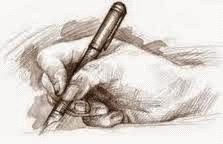 